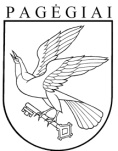 PAGĖGIŲ SAVIVALDYBĖS TARYBA
SPRENDIMAS
DĖL SUTIKIMO PAKEISTI 2018 M. SPALIO 31 D. VALSTYBINĖS ŽEMĖS NUOMOS SUTARTĮ NR. 34SŽN-343-(14.34.55.)2024 m. balandžio 25 d. Nr. T-78
PagėgiaiVadovaudamasi Lietuvos Respublikos vietos savivaldos įstatymo 7 straipsnio 9 punktu, 15 straipsnio 2 dalies 20 punktu, 63 straipsnio 4 dalimi, Lietuvos Respublikos žemės įstatymo 7 straipsnio 1 dalies 2 punktu, 9 straipsnio 1 dalies 1 punktu, 3 dalimi, 6 dalies 1 punktu, Lietuvos Respublikos civilinio kodekso 6.551 straipsnio 2 dalimi, Kitos paskirties valstybinės žemės sklypų pardavimo ir nuomos taisyklių, patvirtintų Lietuvos Respublikos Vyriausybės 1999 m. kovo 9 d. nutarimo Nr. 260 „Dėl kitos paskirties valstybinės žemės sklypų pardavimo ir nuomos taisyklių patvirtinimo“, 44 punktu ir 55.1 papunkčiu,  atsižvelgdama į Sauliaus Baužos 2024 m. kovo 7 d.  prašymą,  Pagėgių savivaldybės taryba  n u s p r e n d ž i a:1. Sutikti pakeisti 2018 m. spalio 31 d. valstybinės žemės nuomos sutartį Nr. 34SŽN-343-(14.34.55.) dėl 0,3600 ha naudojamo kitos paskirties valstybinės žemės sklypo (kadastro Nr. 8837/0001:153), esančio Pagėgiuose, Aukštaičių g. 4, pasikeitus 0,0413 ha žemės sklypo dalies nuomininkui.2. Nustatyti, kad 0,0413 ha žemės sklypo dalis išnuomojama iki 2035 m. spalio 31 d.3. Pavesti Pagėgių savivaldybės merui, jo nesant – Pagėgių savivaldybės vicemerui, pasirašyti dėl valstybinės žemės nuomos sutarties pakeitimo.	  4. Sprendimą paskelbti Pagėgių savivaldybės interneto svetainėje  www.pagegiai.lt.Pagėgių savivaldybės tarybos narys,pavaduojantis savivaldybės merą						Gintautas Stančaitis